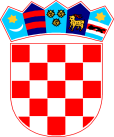 REPUBLIKA HRVATSKA   ZADARSKA ŽUPANIJA   OPĆINA PRIVLAKA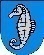            Ivana Pavla II  46,	23233 PrivlakaKLASA:008-01/22-01/17 URBROJ: 2198-28-02-22-1Privlaka, 21. prosinca 2022.godineNa temelju članka 11. stavka 5. Zakona o pravu na pristup informacijama („Narodne novine“ br. 25/13, 85/15, 69/22) i članka 46. Statuta Općine Privlaka („Službeni glasnik Zadarske županije“, br 05/18,07/21,11/22) Načelnik Općine Privlaka, donosiP L A N savjetovanja s javnošću za 2023. godinuČlanak 1.Utvrđuje se  Plan savjetovanja sa javnošću za 2023. godinu (u daljnjem tekstu: Plan).Članak 2.Naziv akta ili dokumenta za koji se provodi savjetovanje, očekivano vrijeme njegovog donošenja ili usvajanja, okvirno vrijeme provedbe internetskog savjetovanja te način provedbe savjetovanja, iskazani su u tablici koja je sastavni dio ovog Plana.Članak 3.Zadužuje se Koordinator za savjetovanje sa zainteresiranom javnošću u Općini Privlaka za provođenje savjetovanja s javnošću sukladno Zakonu o pravu na pristup informacijama („Narodne novine“ broj 25/13, 85/15, 69/22), a na temelju ovog Plana.Članak 4.Ovaj Plan i tablica iz članak 2. ovog Plana stupaju na snagu danom donošenja, a objavit će se na internetskoj stranici Općine Privlaka -  www.privlaka.hr.									Općinski načelnik:									Gašpar Begonja, dipl.ing.Tablica: Red.brojNaziv aktaOčekivano vrijemedonošenja Okvirno vrijeme provedbe savjetovanjaNačin provedbe              1.Program raspolaganja poljoprivrednim zemljištem u vlasništvu RHI. tromjesečjeU skladu sa čl. 29.st. 5. Zakona o poljoprivrednom zemljištuJavni uvid2.Donošenje Urbanističkog plana uređenja zone BatalažaI. tromjesečjeU skladu sa čl. 94. i 98. Zakona o prostornom uređenjuJavna rasprava3.Odluka o uvjetima, načinu i postupku raspolaganja nekretninama u vlasništvu Općine PrivlakaI. tromjesečje30 danaInternetsko savjetovanje4.V. Izmjene i dopune Plana Prostornog uređenja Općine PrivlakaI.tromjesečjeU skladu sa čl. 94. i 98. Zakona o prostornom uređenjuJavna rasprava5.Program javnih potreba u kulturi za 2024. godinuIV. tromjesečje30 danaInternetsko savjetovanje6.Program javnih potreba u sportu za 2024. godinuIV. tromjesečje30 danaInternetsko savjetovanje7.Program gradnje komunalne infrastrukture za 2024. godinuIV. tromjesečje30 danaInteretsko savjetovanje8.Program održavanja komunalne infrastrukture za 2024. godinuIV. tromjesečje30 danaInternetsko savjetovanje9.Program javnih potreba u školstvu, predškolskom odgoju i naobrazbi za 2024. godinuIV. tromjesečje30 danaInternetsko savjetovanje10.Program socijalne skrbi za 2024. godinuIV. tromjesečje30 danaInternetsko savjetovanje11.Proračun Općine Privlaka za 2024.godinu s projekcijama za 2025. i 2026. godinuIV. tromjesečje30 danaInternetsko savjetovanje